NURSERY SCHOOL ENROLMENT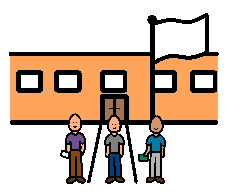 Any child who is born between 2nd July 2020 and 1st July 2021 is eligible to apply for a Nursery School place. Application forms must be completed online at www.eani.org.uk for all children seeking admission in September 2024.  The portal opens for applications on 9th January at 12 noon. Forms must be submitted online by 12 noon on 26th January 2024. If you are receiving Income Support or Universal Credit a Benefit Verification form must be stamped by the Social Security Office and returned to the school by 12 noon on Friday 9th February 2024.An Open morning is being held in St Colmcille’s Nursery School on 5th January from 9.00am to 10.30am 